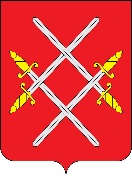 АДМИНИСТРАЦИЯ РУЗСКОГО ГОРОДСКОГО ОКРУГАМОСКОВСКОЙ ОБЛАСТИПОСТАНОВЛЕНИЕот ______ г.  №_______Об утверждении порядка конкурсного отбора заявок на предоставление финансовой поддержки (субсидии) субъектам малого и среднего предпринимательства в рамках мероприятий подпрограммы III «Развитие малого и среднего предпринимательства» муниципальной программы Рузского городского округа «Предпринимательство»В соответствии с Бюджетным кодексом Российской Федерации,  Федеральным законом от 24.07.2007 № 209-ФЗ «О развитии малого и среднего предпринимательства в Российской Федерации», Федеральным законом от 06.10.2003 № 131-ФЗ «Об общих принципах организации местного самоуправления в Российской Федерации» и в целях реализации мероприятий подпрограммы III «Развитие малого и среднего предпринимательства» муниципальной программы Рузского городского округа «Предпринимательство», утвержденной Постановлением администрации Рузского городского округа Московской области от 31.10.2019 № 5181, руководствуясь  Уставом Рузского городского округа Московской области, Порядком предоставления финансовой поддержки (субсидии) субъектам малого и среднего предпринимательства в рамках подпрограммы III «Развитие малого и среднего предпринимательства» муниципальной программы Рузского городского округа «Предпринимательство», утвержденной Постановлением администрации Рузского городского округа Московской области от 01.09.2020 №2609, руководствуясь Уставом Рузского городского округа Московской области, Администрация Рузского городского округа  Московской области постанавливает:Утвердить Порядок конкурсного отбора заявок на предоставление финансовой поддержки (субсидии) субъектам малого и среднего предпринимательства в рамках мероприятий подпрограммы III «Развитие малого и среднего предпринимательства» муниципальной программы Рузского городского округа «Предпринимательство» (приложение № 1).Утвердить Положение о конкурсной комиссии по принятию решения на право получения финансовой поддержки (субсидии) субъектам малого и среднего предпринимательства Рузского городского округа Московской области из бюджета Рузского городского округа Московской области (приложение № 2).Создать Конкурсную комиссию по  принятию решения на право получения финансовой поддержки (субсидии) субъектам малого и среднего предпринимательства  Рузского городского округа Московской области из бюджета Рузского городского округа Московской области и утвердить её состав (приложение № 3). Утвердить Соглашение о предоставлении финансовой поддержки (субсидии) из бюджета Рузского городского округа Московской области между главным распорядителем средств бюджета Рузского городского округа Московской области и субъектом МСП (приложение № 4).Признать утратившим силу Постановление Администрации Рузского городского округа Московской области от 28.10.2019 № 5901 «О создании Конкурсной комиссии по отбору юридических лиц и индивидуальных предпринимателей на право заключения соглашения о предоставлении целевых бюджетных средств Рузского городского округа Московской области в форме субсидии» (в редакции от 14.11.2019 №5336).Настоящее постановление вступает в силу с момента его подписания.Разместить настоящее постановление на официальном сайте Рузского городского округа Московской области в сети «Интернет».Контроль за исполнением настоящего постановления возложить на Заместителя Главы Администрации Рузского городского округа Московской области Шведова Д.В.Глава городского округа                                                                Н.Н. Пархоменко                                                                                                          Приложение №1                                                                                                                   к Постановлению Администрации                                                                                                                   Рузского городского округа                                                                                            Московской области                                                                                                      от __________ № ________Порядок конкурсного отбора заявок на предоставление финансовой поддержки (субсидии) субъектам малого и среднего предпринимательства в рамках мероприятий подпрограммы III «Развитие малого и среднего предпринимательства» муниципальной программы Рузского городского округа «Предпринимательство»Ⅰ. Общие положенияНастоящий Порядок конкурсного отбора заявок на предоставление финансовой поддержки (субсидии) субъектам малого и среднего предпринимательства в рамках мероприятий подпрограммы III «Развитие малого и среднего предпринимательства» муниципальной программы Рузского городского округа «Предпринимательство», утвержденной Постановлением Администрации Рузского городского округа Московской области от 31.10.2019г. № 5181 (далее – Порядок), разработан в целях содействия развитию субъектов малого и среднего предпринимательства  Рузского городского округа Московской области, в соответствии с Бюджетным кодексом Российской Федерации, Федеральным законом от 24.07.2007 № 209-ФЗ  «О развитии малого и среднего предпринимательства в Российской Федерации», Федеральным законом от 06.10.2003 № 131-ФЗ «Об общих принципах организации местного самоуправления в Российской Федерации» и Порядком предоставления финансовой поддержки (субсидии) субъектам малого и среднего предпринимательства в рамках подпрограммы III «Развитие малого и среднего предпринимательства» муниципальной программы Рузского городского округа «Предпринимательство», утвержденная Постановлением Администрации Рузского городского округа Московской области от 01.09.2020 № 2609 (далее - Порядок предоставления субсидии).Настоящий Порядок устанавливает правила рассмотрения администрацией  Рузского городского округа Московской области (далее – Администрация) заявлений на предоставление финансовой поддержки субъектам малого и среднего предпринимательства (далее – Заявление); порядок принятия решения о предоставлении субсидии; форму соглашения о предоставлении финансовой поддержки (субсидии) из бюджета Рузского городского округа Московской области между главным распорядителем средств Рузского городского округа Московской области и субъектом МСП (далее - Соглашение) и порядок его заключения; расчет предоставляемой финансовой поддержки (субсидии) из бюджета Рузского городского округа Московской области (далее – Субсидия); порядок и сроки предоставления отчетности об использовании Субсидии. Субсидия предоставляются в целях оказания финансовой поддержки субъектам малого и среднего предпринимательства (далее – субъекты МСП) в рамках мероприятия «Частичная компенсация субъектам малого и среднего предпринимательства затрат, связанных с приобретением оборудования в целях создания и (или) развития либо модернизации производства товаров (работ, услуг)». Основные понятия: Организатор конкурса – Администрация. Структурное подразделение - МКУ «Центр по развитию инвестиционной деятельности и оказанию поддержки субъектам МСП» (далее - Центр).Конкурсный отбор – способ отбора заявительных документов (далее – Заявка) субъектов МСП на право получения Субсидии за счет средств бюджета Рузского городского округа Московской области.Конкурсная комиссия – комиссия по принятию решения на право получения финансовой поддержки (субсидии) субъектам малого и среднего предпринимательства Рузского городского округа Московской области из бюджета Рузского городского округа Московской области (далее – Конкурсная комиссия).Заявление - форма документа на предоставление Субсидии, утвержденная Порядком предоставления субсидии.Участник конкурсного отбора – субъект МСП, подавший Заявку на участие в Конкурсном отборе. Проверочная комиссия - комиссия по проведению выездного обследования. Получатель - участник конкурсного отбора, по Заявке которого Конкурсной комиссией принято положительное решение о предоставлении Субсидии. Соглашение - документ, заключенный между Администрацией и Участником конкурсного отбора, по Заявке которого Конкурсной комиссией принято положительное решение о предоставлении Субсидии (Приложение 4 к настоящему Порядку). Субсидия - поддержка субъектов МСП в виде предоставления финансовых средств из бюджета Рузского городского округа в рамках реализации  мероприятий III «Развитие малого и среднего предпринимательства» муниципальной программы Рузского городского округа «Предпринимательство», утвержденной Постановлением администрации Рузского городского округа от 31.10.2019г. № 5181 (далее - Муниципальная программа).РПГУ – государственная информационная система Московской области «Портал государственных и муниципальных услуг (функций) Московской области».ЕИС ОУ - Единая информационная система оказания государственных и муниципальных услуг Московской области.Главным распорядителем бюджетных средств, до которого как до получателя бюджетных средств доведены в установленном порядке лимиты бюджетных обязательств на предоставление субсидий, является Администрация (далее – Главный распорядитель). Субсидии предоставляются Главным распорядителем в пределах бюджетных ассигнований, предусмотренных в бюджете Рузского городского округа Московской области на соответствующий финансовый год и плановый период, в пределах утвержденных лимитов бюджетных обязательств.Администрация - администрация Рузского городского округа Московской области.Категории получателей Субсидии - средние и малые предприятия, в т.ч. микропредприятия.Ⅱ.  	Подготовка Заявки на участие в конкурсеУчастник конкурса подает Заявку через РПГУ посредством заполнения интерактивной формы Заявления с прикреплением всех необходимых документов, утвержденных Порядком предоставления субсидии.Ⅲ. 	Этапы конкурсного отбораИзвещение об объявлении Конкурсного отбора размещается не позднее 5 (Пяти) рабочих дней до даты начала приема Заявок на РПГУ и сайте Администрации https://ruzaregion.ru/ с указанием наименования мероприятия и период начала и окончания приема Заявок.Прием и регистрация Центром Заявок;Рассмотрение Заявок Центром;Проведение выездного обследования в течение 3 рабочих дней со дня регистрации Заявления с целью подтверждения сведений и документов, содержащихся в составе Заявления и получения оригинала банковской выписки по счету Заявителя, подтверждающей осуществление затрат, Проверочной комиссией, состав которой утверждается постановлением Администрации. Решение Конкурсной комиссии оформляется протоколом;Издание постановления Главы Администрации об утверждении итогов конкурсного отбора.Критерии и требования, которым должен соответствовать Заявитель для получения Субсидии:регистрация в качестве юридического лица/обособленного подразделения или индивидуального предпринимателя на территории Рузского городского округа Московской области в установленном законодательством Российской Федерации и отнесение к категории субъектов малого и среднего предпринимательства в соответствии с Федеральным законом от 24.07.2007 N 209-ФЗ «О развитии малого и среднего предпринимательства в Российской Федерации»;размер среднемесячной заработной платы работников лиц составляет не менее величины минимальной заработной платы на территории Московской области, устанавливаемой на основании трехстороннего соглашения между Правительством Московской области, Московским областным объединением организаций профсоюзов и объединениями работодателей Московской области, на дату подачи Заявления;Требования, которым должен соответствовать Заявитель на дату подачи Заявления на предоставление Субсидии:отсутствие задолженности по налогам, сборам и иным обязательным платежам в бюджеты бюджетной системы Российской Федерации, срок исполнения по которым наступил в соответствии с законодательством Российской Федерации;отсутствие просроченной задолженности по возврату в бюджет Московской области субсидий, бюджетных инвестиций и иной просроченной задолженности перед бюджетом Московской области;отсутствие процесса реорганизации, ликвидации, банкротства и ограничения на осуществление хозяйственной деятельности;деятельность лица не приостановлена в порядке, предусмотренном законодательством Российской Федерации;лицо не должно являться иностранным юридическим лицом, а также российским юридическим лицом, в уставном (складочном) капитале которого доля участия иностранных юридических лиц, местом регистрации которых является государство или территория, включенные в утверждаемый Министерством финансов Российской Федерации перечень государств и территорий, предоставляющих льготный налоговый режим налогообложения и (или) не предусматривающих раскрытия и предоставления информации при проведении финансовых операций (офшорные зоны) в отношении таких юридических лиц, в совокупности превышает 50 процентов;лицо не должно быть получателем средств из бюджета Московской области в соответствии с иными нормативными правовыми актами, муниципальными правовыми актами на цели предоставления субсидии.Иные требования к Заявителю:Заявитель не является кредитной организацией, страховой организацией (за исключением потребительских кооперативов), инвестиционным фондом, негосударственным пенсионным фондом, профессиональным участником рынка ценных бумаг, ломбардом;Заявитель не является участником соглашений о разделе продукции;Заявитель не осуществляет предпринимательскую деятельность в сфере игорного бизнеса;Заявитель не является в порядке, установленном законодательством Российской Федерации о валютном регулировании и валютном контроле, нерезидентом Российской Федерации, за исключением случаев, предусмотренных международными договорами Российской Федерации;ранее в отношении Заявителя не было принято решение об оказании аналогичной поддержки (поддержки, условия оказания которой совпадают, включая форму, вид поддержки и цели ее оказания) и сроки ее оказания не истекли;с момента признания Заявителя допустившим нарушение порядка и условий оказания поддержки, в том числе не обеспечившим целевого использования средств поддержки, прошло более чем три года.Требования к Заявителю по мероприятию «Частичная компенсация субъектам МСП затрат, связанных с приобретением оборудования в целях создания и (или) развития либо модернизации производства товаров (работ, услуг)»:Заявитель осуществляет на территории Рузского городского округа Московской области деятельность в сфере производства товаров (работ, услуг) по видам деятельности, включенным в разделы А, В, С, D, E, F, коды 45 и 47 раздела G, разделы H, I, J, коды 71 и 75 раздела M, разделы P, Q, R, коды 95 и 96 раздела S Общероссийского классификатора видов экономической деятельности (ОК 029-2014 (КДЕС ред. 2), и (или) осуществляет деятельность в сфере производства товаров (работ, услуг) по видам деятельности, включенным в разделы A, B, C, D, E, F, коды 50 и 52 раздела G, разделы H, I (за исключением относящихся к подклассу 63.3), код 74.2 раздела K, разделы M, N, коды 90, 92 и 93 раздела O, раздел Q Общероссийского классификатора видов экономической деятельности (ОК 029-2001 (КДЕС ред. 1).Ⅳ. 	Условия предоставления СубсидииПредоставление Субсидии осуществляется за счет средств бюджета Рузского городского округа Московской области, предусмотренных на проведение мероприятий Муниципальной программы. Субсидия предоставляется на конкурсной основе. Субсидия предоставляется на реализацию мероприятий Муниципальной программы. Решение о предоставлении Субсидии или об отказе в ее предоставлении принимается Конкурсной комиссией по результатам рассмотрения поданных Заявок и прилагаемых к ним документов.Заявки представляются в сроки, установленные Извещением. Условия реализации мероприятия «Частичная компенсация субъектам малого и среднего предпринимательства затрат, связанных с приобретением оборудования в целях создания и (или) развития либо модернизации производства товаров (работ, услуг)».Субсидирование затрат субъектов МСП производится на конкурсной основе с соблюдением следующих требований:  Максимальный размер Субсидии субъекту МСП, осуществляющему деятельность в сфере производства товаров (работ, услуг), составляет не более 50 % от суммы фактически осуществленных затрат. Субсидия направляется на компенсацию затрат субъектов МСП, связанных с приобретением оборудования, устройств, механизмов, транспортных средств (за исключением легковых автомобилей и воздушных судов), станков, приборов, аппаратов, агрегатов, установок, спецтехники (далее - Оборудование), относящихся ко второй и выше  амортизационным группам Классификации основных средств, включаемых в амортизационные группы (утвержденные Постановлением Правительства Российской Федерации от 01.01.2002 N 1 «О Классификации основных средств, включаемых в амортизационные группы») в целях создания и (или) развития, либо модернизации производства товаров (работ, услуг).В рамках данного мероприятия программы компенсируются фактически произведенные затраты субъектов МСП по приобретению оборудования, бывшего в эксплуатации не более 5 лет, в целях создания и (или) развития либо модернизации производства товаров (работ, услуг). Предметом финансирования могут быть обоснованные затраты, произведенные в текущем финансовом году на приобретение оборудования в целях создания и (или) развития либо модернизации производства товаров (работ, услуг).  Основные средства, затраты на приобретение которых подлежали компенсации, должны находиться на территории Рузского городского округа до полного выполнения обязательств. Заявка оценивается по набранным баллам: Сфера деятельности заявителя:  Создание новых рабочих мест  Увеличение средней заработной платы работников ЗаявителейУвеличение выручки от реализации товаров, работ, услугДанный критерий не распространяется на Заявителей, срок со дня внесения записи, о регистрации которых в единый государственный реестр юридических лиц или индивидуальных предпринимателей составляет менее 1 (одного) года на дату подачи Заявки. Увеличение производительности трудаДанный критерий не распространяется на Заявителей, срок со дня внесения записи, о регистрации которых в единый государственный реестр юридических лиц или индивидуальных предпринимателей составляет менее 1 (одного) года на дату подачи Заявки. Срок деятельности ЗаявителяХарактеристика оборудованияПраво на получение субсидии по мероприятию Программы получают Заявители, набравшие не менее 80 баллов. В случае недостаточности бюджетных ассигнований, предусмотренных соответствующим мероприятием Муниципальной программы, Конкурсная комиссия принимает решение по удовлетворению всех заявок пропорционально остатку бюджетных ассигнований к общему размеру подлежащих предоставлению субсидий.Превышение потребностей субъектов МСП, подавших заявки на получение Субсидии над лимитами бюджетных ассигнований, может быть основанием для принятия решения Конкурсной комиссией о пропорциональном снижении уровня софинансирования по Заявкам субъектов МСП, участвующих в данном мероприятии Подпрограммы.Ⅴ. Порядок рассмотрения ЗаявокЗаявка и прилагаемые к ней документы подаются через РПГУ посредством заполнения интерактивной формы заявления с прикреплением всех необходимых документов.Ответственность за полноту информации, представленной в Заявке и документах, достоверность документов и соответствие требованиям настоящего Порядка несут представившие их юридические лица и индивидуальные предприниматели. Рассмотрение Заявок и проверка расчета размера субсидий осуществляется Конкурсной комиссией. Представители Конкурсной комиссии вправе проводить проверки достоверности сведений, содержащихся в Заявке посредством направления межведомственных запросов в Федеральную налоговую службу Российской Федерации, с целью подтверждения сведений и документов, содержащихся в составе заявки и получения оригинала банковской выписки по счету Заявителя, подтверждающей осуществление затрат. Проверочной комиссией осуществляется выездное обследование, проводимое в рамках реализации мероприятия «Частичная компенсация субъектам малого и среднего предпринимательства затрат, связанных с приобретением оборудования в целях создания и (или) развития либо модернизации производства товаров (работ, услуг)». По результатам выездного обследования на место ведения бизнеса Конкурсная комиссия составляет акт обследования по установленной форме (Приложение 5 к настоящему Порядку). Сотрудники Центра на основании представленных Заявителем (представителем Заявителя) заявлений и пакетов документов определяют возможность предоставления Субсидии.  Центр направляет в Конкурсную комиссию: -	решение о допуске на рассмотрение Конкурсной комиссией по принятию решений на предоставление субсидий; -	решение об отказе в допуске на рассмотрение Конкурсной комиссией по принятию решений на предоставление субсидий. Конкурсная комиссия определяет Участников конкурса, чьи Заявки соответствуют требованиям настоящего Порядка, и принимает решение о предоставлении субсидии либо об отказе в ее предоставлении. Решения Конкурсной комиссии оформляются протоколом. Решение о предоставлении Субсидии либо об отказе в ее предоставлении оформляется постановлением Главы Администрации (далее – Постановление) об утверждении итогов конкурсного отбора, которое подлежит обязательному размещению на сайте Администрации в течение 5 (Пяти) календарных дней с момента его подписания.Результат предоставления Муниципальной услуги независимо от принятого решения направляется Заявителю сотрудником Администрации в форме электронного образа документа в Личный кабинет на РПГУ. На основании Постановления Администрация заключает Соглашение с Участником конкурсного отбора, по Заявке которого Конкурсной комиссией принято положительное решение о предоставлении Субсидии. Ⅵ. Заключение СоглашенияСоглашение о предоставлении субсидии за счет средств бюджета Рузского городского округа Московской области между Администрацией и Получателем должен быть заключен в течение 10 (десяти) календарных дней с даты утверждения протокола заседания Конкурсной комиссии, на которой было принято решение о предоставлении субсидии. Получатель обязан представить в Администрацию:Отчет об эффективности использования Субсидии, согласно Приложению № 2 к Соглашению, в течение трех лет, не позднее 20 января, начиная с года, следующего за годом получения Субсидии. Анкеты получателя Субсидии по форме, согласно Приложению № 3 к Соглашению, в течение трех лет, не позднее 01 апреля, начиная с года, следующего за годом получения Субсидии.В случае если в отчетном финансовом году не достигнуто значение показателя результативности предоставления субсидии, установленного в Соглашении, размер Субсидии на текущий финансовый год подлежит сокращению из расчета один процент субсидии за каждый процент не достижения соответствующего значения показателя результативности предоставления субсидии. Средства субсидии подлежат возврату в доход бюджета городского округа Красногорск до 20 января следующего финансового года.Ⅶ. Контроль за расходованием СубсидииВ течение 3 (трех) рабочих дней после подписания Постановления об утверждении итогов конкурсного отбора Администрация направляет субъектам МСП уведомления о предоставлении Субсидии Заявителю в форме электронного образа документа в Личный кабинет на РПГУ и проекты соглашений на адрес электронной почты, указанный в заявке. В течение 3 (трёх) рабочих дней с момента получения уведомления о предоставлении субсидии и проекта Соглашения субъект МСП представляет в Администрацию подписанное руководителем субъекта МСП Соглашение.  В случае непредставления в установленном порядке документов, предусмотренных настоящим Порядком, или их несоответствия установленным требованиям Администрация принимает решения об отказе в предоставлении субсидий. Субсидия перечисляется на расчетный счет субъекта МСП, указанный в Соглашении. Организации несут ответственность в соответствии с законодательством Российской Федерации за достоверность предоставленных сведений. Администрация и Центр осуществляет обязательную проверку: -	соблюдение получателями субсидии условий, целей и порядка ее предоставления; -	выполнение получателями субсидии обязательств по Соглашениям.Предоставление субсидии приостанавливается в случае: Выявления факта недостоверности сведений, изложенных в представленных отчетности и документах, установленных соглашением. Объявления о несостоятельности (банкротстве), ликвидации или реорганизации субъекта МСП. Ⅷ. Порядок возврата субсидии (части субсидии) в случае выявления нарушения условий ее предоставленияПри наличии оснований, предусмотренных пунктом 41. настоящего Порядка Администрация приостанавливает предоставление субсидии и в течение 5 (пяти) рабочих дней направляет получателю субсидии акт о нарушении условий предоставления субсидии (далее - акт), в котором указываются выявленные нарушения и сроки их устранения. В случае не устранения нарушений в сроки, указанные в акте, Администрация принимает решение о возврате в бюджет Рузского городского округа Московской области предоставленной субсидии (части субсидии), оформленное в виде требования о возврате субсидии (части субсидии) на реквизиты банковского счёта Администрации. В течение 5 (пяти) рабочих дней с даты подписания, требование направляется получателю субсидии. Получатель обязан осуществить возврат финансовых средств в течение 5 (пяти) рабочих дней с момента получения требования о возврате финансовых средств. В случае неисполнения получателем субсидии требования о возврате субсидии (части субсидии) Администрация производит ее взыскание в судебном порядке. Контроль возврата Получателем денежных средств осуществляет Администрация. В случае устранения нарушений в сроки, указанные в акте, Администрация в течение 5 (пяти) календарных дней возобновляет предоставление субсидии.                                                                                        Приложение № 2к Постановлению Администрации                                                                                                                     Рузского городского округа                                                                                              Московской области                                                                                                         от __________ №_________ ПОЛОЖЕНИЕо конкурсной комиссии по принятию решения на право получения финансовой поддержки (субсидии) субъектам малого и среднего предпринимательства Рузского городского округа Московской области из бюджета Рузского городского округа Московской области1. В состав Конкурсной комиссии входят не менее пяти человек. Конкурсная комиссия состоит из председателя, заместителя председателя, секретаря, членов конкурсной комиссии. В случае отсутствия секретаря на заседании Конкурсной комиссии функции секретаря конкурсной комиссии выполняет любой член конкурсной комиссии, уполномоченный на выполнение таких функций председателем (заместителем председателя) конкурсной комиссии. 2. В состав Конкурсной комиссии вносятся изменения на основании постановления Администрации Рузского городского округа Московской области. 3.	Заседание Конкурсной комиссии открывает и ведет председательствующий. Председательствующим является председатель (заместитель председателя) Конкурсной комиссии или по поручению председателя (заместителя председателя) один из членов Конкурсной комиссии. 4.	Председательствующий Конкурсной комиссии: 4.1. Руководит деятельностью Конкурсной комиссии и обеспечивает выполнение настоящего положения. 4.2. Объявляет заседание правомочным, выносит решение о его переносе из-за отсутствия необходимого количества членов Конкурсной комиссии. 4.3. Открывает и ведет заседание Конкурсной комиссии, объявляет перерывы, в том числе в связи с большим количеством поступивших Заявок. 4.4. Объявляет состав Конкурсной комиссии. 4.5. Определяет порядок рассмотрения обсуждаемых вопросов. 4.6. Подписывает протокол заседания Конкурсной комиссии. 4.7. Объявляет участников конкурсного отбора, по Заявкам которых Конкурсной комиссией принято положительное решение о предоставлении субсидий. 5. После открытия заседания Конкурсной комиссии председательствующий проверяет присутствие членов Конкурсной комиссии и сообщает о наличии кворума (не менее 50 процентов состава Конкурсной комиссии). 6.	Председательствующий оглашает повестку дня и уточняет готовность вопросов повестки дня к рассмотрению (информирует о готовности секретарь Конкурсной комиссии). 7.	Голосование по всем вопросам повестки дня проводится простым большинством голосов. В случае равенства голосов, голос председателя (заместителем председателя) Конкурсной комиссии является решающим. 8.	Члены Конкурсной комиссии предварительно знакомятся с представленной Заявок и Заключением, которое предоставляется Центром на заседании Конкурсной комиссии.9.	Секретарь Конкурсной комиссии (с правом голоса при голосовании): 9.1.	Осуществляет подготовку заседаний Конкурсной комиссии, информирование членов Конкурсной комиссии по всем вопросам, относящимся к их функциям, в том числе извещает лиц, принимающих участие в работе комиссии, о времени и месте проведения заседания не менее чем за 2 (два) рабочих дня до дня ее заседания и обеспечивает членов Конкурсной комиссии      необходимыми материалами. 9.2.	По ходу заседания Конкурсной комиссии оформляет протокол заседания Конкурсной комиссии. 10.	После рассмотрения всех вопросов повестки дня председательствующий закрывает заседание Конкурсной комиссии. 11.	Конкурсная комиссия вправе продлевать срок выполнения показателей эффективности (увеличение выручки от реализации товаров, работ, услуг; увеличение средней заработной платы работников; создание новых рабочих мест) по причине, сложившейся макроэкономической и/или геополитической ситуации и/или непрогнозируемых внешних рисков.                                                                                                                      Приложение №3к Постановлению Администрации                                                                                                                     Рузского городского округа                                                                                              Московской области                                                                                                          от __________ № _________Состав Конкурсной комиссии по принятию решения на право получения финансовой поддержки (субсидии) субъектам малого и среднего предпринимательства Рузского городского округа Московской области из бюджета Рузского городского округа Московской области:                                                                              Приложение №4к Постановлению Администрации                                                                                                                     Рузского городского округа                                                                                              Московской области                                                                                                          от __________ № _________Соглашение №о предоставлении финансовой поддержки (субсидии) из бюджета Рузского городского округа Московской области между главным распорядителем средств бюджета Рузского городского округа Московской области и субъектом МСПг. Руза      						                         "___" ____________  ______ г.Администрация Рузского городского округа Московской области, в лице Главы Рузского городского округа Московской области________________________, действующего на основании Устава, именуемый в  дальнейшем  "Главный распорядитель средств бюджета Рузского городского округа", с одной стороны и __________________________________, в лице ___________________, действующей на основании ______________________ именуемая  в  дальнейшем  "Получатель",  с  другой стороны, далее именуемые "Стороны",  в  соответствии  с  Бюджетным  кодексом  Российской  Федерации, Порядком    предоставления субсидий из бюджета Рузского городского округа Московской области субъектам малого и среднего предпринимательства на реализацию мероприятий подпрограммы III «Развитие малого и среднего предпринимательства» муниципальной программы Рузского городского округа «Предпринимательство» (утвержденной постановлением администрации Рузского городского округа от 31.10.2019 № 5181), утвержденным постановлением администрации Рузского городского округа от 28.10.2019 № 5092 (далее - Порядок предоставления субсидии), заключили настоящее  соглашение (далее - Соглашение) о нижеследующем.I. Предмет Соглашения1.1. Предметом настоящего Соглашения является предоставление из бюджета Рузского  городского округа Московская области в ____ году ____________________________________________ субсидии на частичную компенсацию субъектам МСП затрат, связанных с приобретением оборудования в целях создания и (или) развития, и (или) модернизации производства товаров (работ, услуг)(далее - Субсидия) по кодам классификации расходов бюджетов Российской Федерации: код главного распорядителя средств бюджета 018, раздел 04, подраздел 12, целевая статья 0630206321, вид расходов 811 в рамках подпрограммы III «Развитие малого и среднего предпринимательства» муниципальной программы Рузского городского округа «Предпринимательство» 1.2. Субсидия предоставляется в пределах средств, предусмотренных Решением совета депутатов Рузского городского округа Московской области ____________________ «О бюджете Рузского городского округа Московской области на ____год и плановый период _________ годы» и утвержденных лимитов бюджетных обязательств в соответствии со сводной бюджетной росписью бюджета Рузского городского округа Московской области.II. Размер Субсидии    2.1.   Размер   Субсидии, предоставляемой   из    бюджета    Рузского городского округа Московской области, в соответствии с настоящим Соглашением, составляет:    в ____году _________ руб. (_______________ рубля _____коп.), (50 %) от общего объема расходов);    2.2.  Порядок расчета размера Субсидии, предоставляемой на возмещение расходов, связанных с производством (реализацией) товаров, выполнением работ, оказанием услуг, и направленных на достижение цели, указанной в пункте 1.1 настоящего Соглашения, приведен в приложении 1 к настоящему Соглашению.III. Условия предоставления СубсидииСубсидия предоставляется при выполнении следующих условий:3.1. Соответствие Получателя ограничениям, установленным Порядком предоставления субсидии, в том числе:3.1.1. Получатель соответствует критериям, установленным Порядком предоставления субсидии.3.1.2. Получатель не является иностранным юридическим лицом, в том числе местом регистрации которого является государство или территория, включенные в утверждаемый Министерством финансов Российской Федерации перечень государств и территорий, предоставляющих льготный налоговый режим налогообложения и (или) не предусматривающих раскрытия и предоставления информации при проведении финансовых операций (офшорные зоны) в отношении таких юридических лиц (далее - офшорные компании), а также российским юридическим лицом, в уставном (складочном) капитале которого доля участия офшорных компаний в совокупности превышает 50 процентов.3.1.3. Получатель на дату принятия решения о предоставлении Субсидии не имеет:3.1.3.1. Задолженности по налогам, сборам и иным обязательным платежам в бюджеты бюджетной системы Российской Федерации.3.1.3.2. Просроченной дебиторской задолженности перед бюджетом Рузского городского округа Московской области по субсидиям, бюджетным инвестициям, предоставляемым в соответствии с другими нормативными правовыми актами Рузского городского округа Московской области, и иной просроченной задолженности перед соответствующим бюджетом бюджетной системы Российской Федерации.3.1.3.3. Ограничений на осуществление хозяйственной деятельности и не находится в процессе реорганизации, ликвидации, банкротства.3.1.4. Получателю не предоставляются средства из бюджета Рузского городского округа на цели, указанные в пункте 1.1 настоящего Соглашения, в соответствии с иными нормативными правовыми актами Российской Федерации, Московской области и Рузского городского округа Московской области.Соответствие фактически произведенных расходов, связанных с производством (реализацией) товаров, выполнением работ, оказанием услуг (далее - расходы), на возмещение которых предоставляется Субсидия, перечень которых указан в Порядке расчета размера Субсидии, установленному приложением 1 к настоящему Соглашению.3.2. Предоставление Получателем документов, подтверждающих фактически произведенные расходы.3.3. Направление Получателем на достижение целей, указанных в пункте 1.1 настоящего Соглашения, собственных и (или) привлеченных средств (заемные и кредитные средства, средства спонсоров и другие средства, полученные организацией со стороны, за исключением средств, полученных из бюджетов бюджетной системы Российской Федерации) в размере не менее 100%  процентов общего объема Субсидии.3.4. Наличие согласия Получателя (за исключением муниципальных унитарных предприятий, хозяйственных товариществ и обществ с участием публично-правовых образований в их уставных (складочных) капиталах, а также коммерческих организаций с участием таких товариществ и обществ в их уставных (складочных) капиталах) на осуществление главным распорядителем бюджетных средств, предоставившим Субсидии, и органами муниципального финансового контроля проверок соблюдения Получателями субсидий условий, целей и порядка их предоставления.IV. Порядок перечисления Субсидии4.1 Перечисление Субсидии осуществляется в соответствии с Порядком      исполнения бюджета Рузского городского округа Московской области по расходам на счет ______________  не   позднее   10 (десятого) рабочего   дня   после принятия   Главным распорядителем средств бюджета Рузского городского округа решения о предоставлении Субсидии по результатам рассмотрения им документов.V. Права и обязанности Сторон5.1.   Главный   распорядитель   средств   бюджета Рузского городского округа обязуется:5.1.1.   Рассмотреть   в порядке и в сроки, установленные Порядком предоставления субсидий, представленные Получателем документы.5.1.2. Обеспечить предоставление Субсидии Получателю при   соблюдении им условий предоставления Субсидии, в соответствии с Порядком предоставления субсидий и настоящим Соглашением.5.1.3. Осуществлять   контроль за соблюдением Получателем условий предоставления Субсидии, и достижением целевых показателей, установленных настоящим Соглашением.5.1.4.   В   случае   если   Получателем допущены нарушения условий, предусмотренных настоящим Соглашением, направлять Получателю требование об обеспечении возврата средств Субсидии в бюджет Рузского городского округа Московской области.5.2. Главный распорядитель средств бюджета Рузского городского округа вправе:5.2.1.  Запрашивать у Получателя документы и материалы, необходимые для осуществления контроля за соблюдением условий предоставления Субсидии.5.3. Получатель обязуется:5.3.1.   Обеспечивать   выполнение   условий предоставления Субсидии, установленных настоящим Соглашением, в том числе:5.3.1.1.   Предоставлять   Главному   распорядителю   средств   бюджета Рузского городского округа Московской области документы, необходимые для предоставления Субсидии.5.3.1.2.  Направлять на достижение целей, указанных в  пункте 1.1 настоящего Соглашения собственные и (или) привлеченные средства в размере согласно пункту 3.4 настоящего Соглашения.5.3.2.   Обеспечивать   исполнение требований Главного распорядителя средств бюджета Рузского городского округа по возврату средств в бюджет Рузского городского округа Московской области в течение 5 (пяти) дней с момента получения такого требования в случаях:5.3.2.1. Установления фактов нарушения условий предоставления Субсидии.5.3.2.2.  Не достижения   показателей   результативности использования Субсидии.5.3.3. Обеспечивать представление   Главному   распорядителю средств бюджета Рузского городского округа:5.3.3.1. Отчета об эффективности использования Субсидии, согласно Приложению № 2 к Соглашению, в течение трех лет, не позднее 20 января, начиная с года, следующего за годом получения субсидии. 5.3.3.2. Анкеты получателя поддержки по форме, согласно Приложению № 3 к Соглашению, в течение трех лет, не позднее 01 апреля, начиная с года, следующего за годом получения субсидии.5.3.4.    Выполнять   иные   обязательства, установленные   бюджетным законодательством   Российской   Федерации, законодательством Московской области, нормативными актами Рузского городского округа Московской области, Порядком предоставления субсидий и настоящим Соглашением.5.4. Получатель вправе:5.4.1.  Обращаться к Главному распорядителю средств бюджета Рузского городского округа за разъяснениями в связи с исполнением настоящего Соглашения.5.4.2.     Осуществлять    иные    права, установленные    бюджетным законодательством   Российской   Федерации, законодательством Московской области, нормативными актами Рузского городского округа, Порядком предоставления субсидий и настоящим Соглашением.VI. Ответственность Сторон6.1. В случае неисполнения или ненадлежащего исполнения своих обязательств по настоящему Соглашению Стороны несут ответственность в соответствии с законодательством Российской Федерации.VII. Заключительные положения7.1. Споры, возникающие между Сторонами в связи с исполнением настоящего Соглашения, решаются ими, по возможности, путем проведения переговоров с оформлением соответствующих протоколов или иных документов. При не достижении согласия споры между Сторонами решаются в Арбитражном суде Московской области.7.2. Соглашение вступает в силу после его подписания Сторонами.7.3. Изменение настоящего Соглашения осуществляется по инициативе Сторон в письменной форме в виде дополнительного соглашения к настоящему Соглашению.7.4. Настоящее Соглашение может быть расторгнуто по соглашению Сторон.7.5. Настоящее Соглашение может быть расторгнуто в случае одностороннего отказа Главного распорядителя средств бюджета Рузского городского округа от его исполнения при не достижении Получателем показателей результативности, установленных настоящим Соглашением.7.6. Настоящее Соглашение заключено Сторонами в письменной форме, по одному для каждой Стороны.VIII. Платежные реквизиты СторонГлава Рузского городского округа                      ________________________________________________________ (Пархоменко Н.Н.)             ___________________________(___________)                М.П.                                                                                                   М.П.                                                                                                             Приложение № 1                                                                                                                      к Соглашению №                                                                                                                       от _____________20__ г.                                                                                                                      о предоставлении финансовой                                                                                                                          поддержки (субсидии) из                                                                                                                          бюджета Рузского городского                                                                                                                          округа Московской областиОБРАЗЕЦПорядокрасчета размера Субсидии, предоставляемой на возмещениерасходов, связанных с производством (реализацией) товаров,выполнением работ, оказанием услуг_______________________________________________Размер субсидии рассчитывается по формуле: «Итого» графы 3 х 50 процентов, но не превышает сумму, предусмотренную в Подпрограмме на реализацию данного мероприятия.Размер субсидии утвержден Протоколом №__ заседания Конкурсной комиссии по отбору юридических лиц и индивидуальных предпринимателей на право заключения соглашения о предоставлении целевых бюджетных средств Рузского городского округа Московской области в форме субсидий от __  _______ ____г. и составляет: 000,00 (_________) рублей 00 копеек.                                                                                                                     Приложение № 2                                                                                                                      к Соглашению №                                                                                                                       от _____________20__ г.                                                                                                                      о предоставлении финансовой                                                                                                                          поддержки (субсидии) из                                                                                                                          бюджета Рузского городского                                                                                                                          округа Московской областиОтчет об эффективности использования субсидии________________________ (наименование получателя поддержки)__________________________________ (мероприятие поддержки)Примечание:1. В случае, если размер предоставленной субсидии меньше размера, планируемого субъектом МСП к получению, показатели эффективности снижаются пропорционально уменьшению размера субсидии.2. В случае, если показатели эффективности не достигнуты в году, следующем за годом оказания поддержки по причине сложившейся макроэкономической и/или геополитической ситуации и/или непрогнозируемых внешних рисков, выполнение заявленных показателей может быть отсрочено до окончания реализации предпринимательского проекта согласно технико – экономическому обоснованию, представленного в составе конкурсной заявки для получения поддержки. Решение об обоснованности причин недостижения показателей эффективности принимается Конкурсной комиссии по подведению итогов конкурных отборов на оказание государственной поддержки субъектам малого и среднего предпринимательства.В данном случае настоящий отчет предоставляется до года достижения показателей.Руководитель юридического лица / индивидуальный предприниматель ________________ (ФИО)					____________(подпись)Главный бухгалтер ________________ (ФИО)					____________(подпись)  	М.П. Приложение № 3к Соглашению № от ________20___г.                                                                             о предоставлении финансовой                                                                                 поддержки (субсидии) из                                                                                 бюджета Рузского городского                                                                                 округа Московской области                                                                                      Приложение № 5к Постановлению Администрации                                                                                                                     Рузского городского округа                                                                                              Московской области                                                                                                          от __________ № _________Акт выездного обследованияг. ________________                                                                           «___»_________  ______ г.                         _____________________________________________________________________________(наименование субъекта малого и среднего предпринимательства – получателя поддержки)__________________________________________________________________________________________________________________________________________________________(вид финансовой поддержки)Настоящий Акт выездного обследования составлен о том, что по адресу:_____________________________________________________________________________в присутствии:___________________________________________________________________(Ф. И.О. руководителя (иного должностного лица или уполномоченного представителя) субъекта малого и среднего предпринимательства – Заявителя*) произведен осмотр оборудования и документов, подтверждающих его покупку.В результате проведенного обследования установлено:Деятельность Заявителя по указанному адресу □ ведется / □ не ведется.Вид деятельности Заявителя соответствует / не соответствует заявленному По заявленному адресу имеются:     1) объекты основных средств					□ да  	□ нет     2) персонал				 			□ да	□ нетДокументы:учредительные/регистрационные				□ да	□ неткадрового учета						□ да	□ нетбухгалтерского учета					□ да	□ нетна право пользования помещением			□ да	□ нетдоговоры с контрагентами					□ да	□ нетМатериальные активы, затраты на приобретение которых заявлены к субсидированию, находятся в помещениях, используемых Заявителем, а именно:Получен оригинал банковской выписки по счету Заявителя, подтверждающей осуществление затрат, на _______________листах.Дополнительная информация: _______________________________________________________________________Согласие (несогласие) руководителя (иного должностного лица или уполномоченного представителя) субъекта малого и среднего предпринимательства – Заявителя с выводом уполномоченной рабочей группы:*копия доверенности (распоряжения) прикладывается к Акту выездного обследования.** в случае несогласия с выводом Рабочей группы субъект малого и среднего предпринимательства – Заявитель имеет право направить в Администрацию в течение трех рабочих дней документы, опровергающие нарушения условий.производственная сфера 100 баллов сельское хозяйство 100 баллов научно-техническая сфера 80 баллов услуги (общественное питание, бытовые, транспортные, иные) 60 баллов строительство 40 баллов жилищно-коммунальное хозяйство 20 баллов торговля оптовая и розничная; ремонт автотранспортных средств, мотоциклов 0 баллов не создано0 баллов1 рабочее место 10 баллов 10 % от величины минимальной заработной платы на территории Московской области, устанавливаемой на основании трехстороннего соглашения между Правительством Московской области, Московским областным объединением организаций профсоюзов и объединениями работодателей Московской области, на дату подачи Заявки (промежуточные данные не учитываются) 10 баллов  менее 2 процентов0 баллов от 2 до 5 процентов 20 баллов  от 6 до 10 процентов 40 баллов  от 11 до 15 процентов 60 баллов  от 16 до 20 процентов 80 баллов  свыше 20 процентов 100 баллов  менее 2 процентов0 баллов от 2 до 5 процентов 20 баллов  от 6 до 10 процентов 40 баллов  от 11 до 15 процентов 60 баллов  от 16 до 20 процентов 80 баллов  свыше 20 процентов 100 баллов Срок регистрации Заявителя менее 1 (одного) года до даты предоставления Заявки 160 баллов Срок регистрации Заявителя 1 (один) год и более до даты предоставления Заявки 0 баллов  Страна - производитель  Оборудование произведено на территории Российской Федерации 50 баллов  Оборудование произведено за пределами Российской Федерации 0 баллов  Срок эксплуатации оборудования до его приобретения  Оборудование ранее не эксплуатировалось 40 баллов  Срок эксплуатации не более 1 (одного) года 20 баллов  Срок эксплуатации более 1 (одного) года, но не более 3 (трех) лет 10 баллов  Срок эксплуатации более 3 (трех) лет 0 баллов 1.	 Шведов Дмитрий Викторович           - Заместитель Главы Администрации Рузского городского округа (председатель           конкурсной комиссии);2.	Ермолаева Татьяна Викторовна  - Начальник финансового управления         Администрации Рузского городского округа;3.	Козлова Екатерина Николаевна        - Начальник отдела бухгалтерского учёта и отчетности;4.	Доренкова Юлия Юрьевна  - Начальник правового управления Администрации Рузского городского округа;5.	Кудрявцева Дарья Николаевна   - Директор МКУ «Центр по развитию инвестиционной деятельности и оказанию поддержки субъектам малого и среднего предпринимательства» (заместитель председателя Конкурсной комиссии);6.	Заборонюк Ольга Васильевна - Начальник отдела развития потребительского рынка и сферы услуг МКУ «Центр по развитию инвестиционной деятельности и оказанию поддержки субъектам малого и среднего предпринимательства»;       7.	 Эльбакри Оксана Николаевна  - Главный эксперт отдела по инвестиционному развитию МКУ «Центр по развитию инвестиционной деятельности и оказанию поддержки субъектам малого и среднего предпринимательства» (Секретарь).Администрация:            Администрация Рузского городского округаМестонахождение:143100, Московская область, г. Руза, ул. Солнцева, дом 11Почтовый адрес: 143100, Московская область, г. Руза, ул. Солнцева, дом 11Тел. 8 (496) 272-41-31Факс: (49627)24-394ОГРН 1025007589199ИНН 5075003287КПП 507501001р/счет 40204810845250002596ГУ Банка России ПО ЦФО УФК по Московской области(Финуправление Рузского городского округа л/с 02483D65540) (Администрация Рузского городского округа Московской области л/с 03000610201)БИК 044525000ОКТМО 46766000КБК 018.0412.0630206321.811.242РПолучатель:Местонахождение: _______________________Почтовый адрес: _________________________    Тел. _________________________ОГРН/ОГРНИП  ______________ИНН _______________р/с ________________ в Банке _____________Банк _________________БИК _________________ИНН _______________________Кор/счет ____________________№п/пНаименование расходов, связанных с приобретением оборудования в целях создания и (или) развития, и (или) модернизации производства товаров (работ, услуг)Сумма расходов, рублей1 000,00 Итого 000,00Администрация:Получатель:Администрация Рузского городского округа Московской областиЗаместитель Главы администрации_________________ (                               )                 М.П.________________ (                       )                         М.П. №п/пНаименование показателя  Значение показателя за год, предшествующий году получения Субсидий(20__)Значение показателя за год, получения Субсидий(20__)Значение показателя за год, следующий за годом получения Субсидий(20__)Значение показателя за второй год, предшествующий году получения Субсидий(20__)1Создание новых рабочих местСреднесписочная численность работающих, человек Количество сохраненных рабочих местКоличество вновь созданных рабочих мест2Увеличение средней заработной платы работниковСредняя заработная плата, руб.Увеличение средней заработной платы работников, руб.Увеличение средней заработной платы работников, процент3Увеличение выручки от реализации товаров, работ, услугВыручка от реализации товаров (работ, услуг) без учета НДС, тыс. руб.Увеличение выручки от реализации товаров (работ, услуг) без учета НДС, тыс. руб. Увеличение выручки от реализации товаров (работ, услуг) без учета НДС, процент4Увеличение производительности трудаВыработка на одного работающего, тыс. руб. Увеличение производительности труда на 1 работающего на предприятии, процентАнкета получателя поддержкиАнкета получателя поддержкиАнкета получателя поддержкиАнкета получателя поддержкиАнкета получателя поддержкиАнкета получателя поддержкиАнкета получателя поддержкиАнкета получателя поддержкиАнкета получателя поддержкиАнкета получателя поддержкиАнкета получателя поддержкиАнкета получателя поддержкиАнкета получателя поддержкиАнкета получателя поддержкиАнкета получателя поддержкиАнкета получателя поддержкиАнкета получателя поддержкиАнкета получателя поддержкиАнкета получателя поддержкиАнкета получателя поддержкиАнкета получателя поддержкиАнкета получателя поддержкиI. Общая информация о субъекте малого или среднего предпринимательства - получателе поддержкиI. Общая информация о субъекте малого или среднего предпринимательства - получателе поддержкиI. Общая информация о субъекте малого или среднего предпринимательства - получателе поддержкиI. Общая информация о субъекте малого или среднего предпринимательства - получателе поддержкиI. Общая информация о субъекте малого или среднего предпринимательства - получателе поддержкиI. Общая информация о субъекте малого или среднего предпринимательства - получателе поддержкиI. Общая информация о субъекте малого или среднего предпринимательства - получателе поддержкиI. Общая информация о субъекте малого или среднего предпринимательства - получателе поддержкиI. Общая информация о субъекте малого или среднего предпринимательства - получателе поддержкиI. Общая информация о субъекте малого или среднего предпринимательства - получателе поддержкиI. Общая информация о субъекте малого или среднего предпринимательства - получателе поддержкиI. Общая информация о субъекте малого или среднего предпринимательства - получателе поддержкиI. Общая информация о субъекте малого или среднего предпринимательства - получателе поддержкиI. Общая информация о субъекте малого или среднего предпринимательства - получателе поддержкиI. Общая информация о субъекте малого или среднего предпринимательства - получателе поддержкиI. Общая информация о субъекте малого или среднего предпринимательства - получателе поддержки(полное наименование субъекта малого или среднего предпринимательства)(полное наименование субъекта малого или среднего предпринимательства)(полное наименование субъекта малого или среднего предпринимательства)(полное наименование субъекта малого или среднего предпринимательства)(полное наименование субъекта малого или среднего предпринимательства)(полное наименование субъекта малого или среднего предпринимательства)(полное наименование субъекта малого или среднего предпринимательства)(дата оказания поддержки)(дата оказания поддержки)(дата оказания поддержки)(дата оказания поддержки)(дата оказания поддержки)(дата оказания поддержки)(дата оказания поддержки)(дата оказания поддержки)(дата оказания поддержки)(ИНН получателя поддержки)(ИНН получателя поддержки)(ИНН получателя поддержки)(ИНН получателя поддержки)(ИНН получателя поддержки)(ИНН получателя поддержки)(ИНН получателя поддержки)(отчетный год)(отчетный год)(отчетный год)(отчетный год)(отчетный год)(отчетный год)(отчетный год)(отчетный год)(отчетный год)(система налогообложения получателя поддержки)(система налогообложения получателя поддержки)(система налогообложения получателя поддержки)(система налогообложения получателя поддержки)(система налогообложения получателя поддержки)(система налогообложения получателя поддержки)(система налогообложения получателя поддержки)(сумма оказанной поддержки, тыс. руб.)(сумма оказанной поддержки, тыс. руб.)(сумма оказанной поддержки, тыс. руб.)(сумма оказанной поддержки, тыс. руб.)(сумма оказанной поддержки, тыс. руб.)(сумма оказанной поддержки, тыс. руб.)(сумма оказанной поддержки, тыс. руб.)(сумма оказанной поддержки, тыс. руб.)(сумма оказанной поддержки, тыс. руб.)(субъект Российской Федерации, в котором оказана поддержка)(субъект Российской Федерации, в котором оказана поддержка)(субъект Российской Федерации, в котором оказана поддержка)(субъект Российской Федерации, в котором оказана поддержка)(субъект Российской Федерации, в котором оказана поддержка)(субъект Российской Федерации, в котором оказана поддержка)(субъект Российской Федерации, в котором оказана поддержка)(основной вид деятельности по ОКВЭД)(основной вид деятельности по ОКВЭД)(основной вид деятельности по ОКВЭД)(основной вид деятельности по ОКВЭД)(основной вид деятельности по ОКВЭД)(основной вид деятельности по ОКВЭД)(основной вид деятельности по ОКВЭД)(основной вид деятельности по ОКВЭД)(основной вид деятельности по ОКВЭД)II. Вид оказываемой поддержки:___________________________________________________________________________________________II. Вид оказываемой поддержки:___________________________________________________________________________________________II. Вид оказываемой поддержки:___________________________________________________________________________________________II. Вид оказываемой поддержки:___________________________________________________________________________________________II. Вид оказываемой поддержки:___________________________________________________________________________________________II. Вид оказываемой поддержки:___________________________________________________________________________________________II. Вид оказываемой поддержки:___________________________________________________________________________________________II. Вид оказываемой поддержки:___________________________________________________________________________________________II. Вид оказываемой поддержки:___________________________________________________________________________________________II. Вид оказываемой поддержки:___________________________________________________________________________________________II. Вид оказываемой поддержки:___________________________________________________________________________________________II. Вид оказываемой поддержки:___________________________________________________________________________________________II. Вид оказываемой поддержки:___________________________________________________________________________________________II. Вид оказываемой поддержки:___________________________________________________________________________________________II. Вид оказываемой поддержки:___________________________________________________________________________________________II. Вид оказываемой поддержки:___________________________________________________________________________________________III. Основные финансово-экономические показатели субъекта малого и среднего предпринимателя получателя поддержки:III. Основные финансово-экономические показатели субъекта малого и среднего предпринимателя получателя поддержки:III. Основные финансово-экономические показатели субъекта малого и среднего предпринимателя получателя поддержки:III. Основные финансово-экономические показатели субъекта малого и среднего предпринимателя получателя поддержки:III. Основные финансово-экономические показатели субъекта малого и среднего предпринимателя получателя поддержки:III. Основные финансово-экономические показатели субъекта малого и среднего предпринимателя получателя поддержки:III. Основные финансово-экономические показатели субъекта малого и среднего предпринимателя получателя поддержки:III. Основные финансово-экономические показатели субъекта малого и среднего предпринимателя получателя поддержки:III. Основные финансово-экономические показатели субъекта малого и среднего предпринимателя получателя поддержки:III. Основные финансово-экономические показатели субъекта малого и среднего предпринимателя получателя поддержки:III. Основные финансово-экономические показатели субъекта малого и среднего предпринимателя получателя поддержки:III. Основные финансово-экономические показатели субъекта малого и среднего предпринимателя получателя поддержки:III. Основные финансово-экономические показатели субъекта малого и среднего предпринимателя получателя поддержки:III. Основные финансово-экономические показатели субъекта малого и среднего предпринимателя получателя поддержки:III. Основные финансово-экономические показатели субъекта малого и среднего предпринимателя получателя поддержки:III. Основные финансово-экономические показатели субъекта малого и среднего предпринимателя получателя поддержки:№Наименование показателяНаименование показателяНаименование показателяЕд. измер.Ед. измер.на 1 января _____ года
(Год, предшествующий оказанию поддержки)на 1 января _____ года
(Год, предшествующий оказанию поддержки)на 1 января _____ года
(Год, предшествующий оказанию поддержки)на 1 января __ года
(Год оказания поддержки)на 1 января __ года
(Год оказания поддержки)на 1 января __ года
(Год оказания поддержки)на 1 января __ года
(Год оказания поддержки)на 1 января ___ года (Первый год после оказания поддержки)на 1 января ___ года (Первый год после оказания поддержки)на 1 января ___ года (Первый год после оказания поддержки)на 1 января ___ года (Первый год после оказания поддержки)на 1 января ___ года (Первый год после оказания поддержки)на 1 января ___ года
(Второй год после оказания поддержки)на 1 января ___ года
(Второй год после оказания поддержки)на 1 января ___ года
(Второй год после оказания поддержки)на 1 января ___ года
(Второй год после оказания поддержки)на 1 января ___ года
(Второй год после оказания поддержки)на 1 января ___ года
(Второй год после оказания поддержки)№Наименование показателяНаименование показателяНаименование показателяЕд. измер.Ед. измер.на 1 января _____ года
(Год, предшествующий оказанию поддержки)на 1 января _____ года
(Год, предшествующий оказанию поддержки)на 1 января _____ года
(Год, предшествующий оказанию поддержки)на 1 января __ года
(Год оказания поддержки)на 1 января __ года
(Год оказания поддержки)на 1 января __ года
(Год оказания поддержки)на 1 января __ года
(Год оказания поддержки)на 1 января ___ года (Первый год после оказания поддержки)на 1 января ___ года (Первый год после оказания поддержки)на 1 января ___ года (Первый год после оказания поддержки)на 1 января ___ года (Первый год после оказания поддержки)на 1 января ___ года (Первый год после оказания поддержки)на 1 января ___ года
(Второй год после оказания поддержки)на 1 января ___ года
(Второй год после оказания поддержки)на 1 января ___ года
(Второй год после оказания поддержки)на 1 января ___ года
(Второй год после оказания поддержки)на 1 января ___ года
(Второй год после оказания поддержки)на 1 января ___ года
(Второй год после оказания поддержки)1Выручка от реализации товаров (работ, услуг) без учета НДСВыручка от реализации товаров (работ, услуг) без учета НДСВыручка от реализации товаров (работ, услуг) без учета НДСтыс. руб.тыс. руб.2Отгружено товаров собственного производства (выполнено работ и услуг собственными силами)Отгружено товаров собственного производства (выполнено работ и услуг собственными силами)Отгружено товаров собственного производства (выполнено работ и услуг собственными силами)тыс. руб.тыс. руб.3Номенклатура производимой продукции (работ, услуг)Номенклатура производимой продукции (работ, услуг)Номенклатура производимой продукции (работ, услуг)ед.ед.4Среднесписочная численность работников (без внешних совместителей)Среднесписочная численность работников (без внешних совместителей)Среднесписочная численность работников (без внешних совместителей)чел.чел.5Среднемесячная начисленная заработная плата работниковСреднемесячная начисленная заработная плата работниковСреднемесячная начисленная заработная плата работниковтыс. руб.тыс. руб.6Объем налогов, сборов, страховых взносов, уплаченных в бюджетную систему РФ (без учета налога на добавленную стоимость и акцизов)Объем налогов, сборов, страховых взносов, уплаченных в бюджетную систему РФ (без учета налога на добавленную стоимость и акцизов)Объем налогов, сборов, страховых взносов, уплаченных в бюджетную систему РФ (без учета налога на добавленную стоимость и акцизов)тыс. руб.тыс. руб.7Инвестиции в основной капитал, всего:Инвестиции в основной капитал, всего:Инвестиции в основной капитал, всего:тыс. руб.тыс. руб.8привлеченные заемные (кредитные) средствапривлеченные заемные (кредитные) средствапривлеченные заемные (кредитные) средстватыс. руб.тыс. руб.8.1из них: привлечено в рамках программ государственной поддержкииз них: привлечено в рамках программ государственной поддержкииз них: привлечено в рамках программ государственной поддержкитыс. руб.тыс. руб.Руководитель организацииРуководитель организацииРуководитель организации(Должность)(Должность)(Должность)ПодписьПодпись(Расшифровка подписи)(Расшифровка подписи)(Расшифровка подписи)индивидуальный предпринимательиндивидуальный предпринимательиндивидуальный предпринимательМ.П.М.П.Наименование расходов№, дата заключения договора на приобретение оборудованияИнформация:о наличии объекта; о марке, заводском номере;о подтверждении года выпуска/срока фактического использования.№ фотографий объекта:общий вид;название, номер (идентификация);год выпуска (табличка).В составе должно быть указано:наименование оборудования; марка, серия.____________________________________________________________(согласен/не согласен***)(Ф. И.О.)Руководитель Рабочей группы                                                                                                                    (расшифровка подписи)Заместитель Руководителя Рабочей группы                                                                                                                                           (расшифровка подписи)Секретарь Рабочей группы                                                                                                                                           (расшифровка подписи)Член Рабочей группы                                                                                                                                           (расшифровка подписи)Заявитель - руководитель (иное должностное лицо или уполномоченный представитель) субъекта малого и среднего предпринимательства                                                                                                                                            (расшифровка подписи)